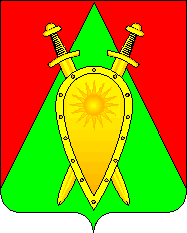 ДУМА ГОРОДСКОГО ОКРУГА ЗАТО П. ГОРНЫЙРЕШЕНИЕ10 октября 2023 года                                                                                   № 43О внесении изменений в Положение о размере и условиях оплаты труда муниципальных служащих городского округа ЗАТО п.ГорныйВ связи с протоколом заседания рабочей группы по координации деятельности по ведению госпабликов в Забайкальском крае
от 13 сентября 2023 года № ПР-Щ-3-23, Уставом городского округа ЗАТО
п. ГорныйДУМА ГОРОДСКОГО ОКРУГА РЕШИЛА:1. Внести в Положение о размере и условиях оплаты труда муниципальных служащих городского округа ЗАТО п.Горный, утвержденное решением Думы городского округа ЗАТО п. Горный от 08 декабря 2016 года № 69 (с изменениями, внесёнными решениями Думы городского округа ЗАТО п.Горный от 16 ноября 2017 года № 14, от 15 февраля 2018 года № 34,
от 24 мая 2018 № 50, от 15 октября 2019 года № 27, от 26 января 2021 года
№ 2, от 30 июня 2022 года № 34, от 24 января 2023 года № 2, от 17 июля
2023 года № 34) следующие изменения:1. В раздел «10. Иные выплаты лицам, замещающим должности муниципальной службы» дополнить подпунктами «66.5.» и «66.6» следующего содержания:«66.5. премия по результатам ежегодного регионального конкурса среди администраторов госпабликов в соответствии с Положением о региональном конкурсе среди сотрудников, исполнительных органов государственной власти, органов местного самоуправления муниципальных образований Забайкальского края, государственных и муниципальных учреждений, ответственных за ведение официальных страниц в социальных сетях.»«66.6. премия по результатам регионального рейтингования по сферам
в соответствии с Методикой рейтингования исполнительных органов государственной власти, органов местного самоуправления муниципальных образований Забайкальского края, государственных и муниципальных учреждений по ведению официальных страниц в социальных сетях».2. Настоящее решение вступает в силу на следующий день после дня его официального опубликования (обнародования).3. Настоящее решение опубликовать (обнародовать) на официальном сайте городского округа ЗАТО п. Горный https://gorniy.75.ru/.Председатель Думы городского округа ЗАТО п.Горный                                                   		И.А.ФедечкинаИ.о. главы ЗАТО п. Горный   						М.А. Федорова